2017ソウル国際振付フェスティバル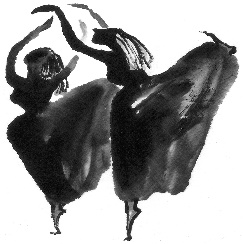 ショーケース参加申請書本人は、2017 SCFソウル国際振付フェスティバルで起こるあらゆる身体的危険や障害などについて主催側に責任を問わないことと、この申請書に記録されているあらゆる情報は（社）韓国現代舞踊振興会に提供し、返還されないことに同意いたします。同意する □     同意しない □本人は2017年度ソウル国際振付フェスティバルのショーケースに参加しようと諸書類と共に申請書を提出いたします。2017年 　月　　日申請人　　　　　　　                 　 (印)社団法人 韓国現代舞踊振興会 理事長 貴中振付家  　　  漢字氏名英文  　　  漢字氏名英文(写真)振付家生年月日男( 　) 　　女(　 )(写真)連絡先現住所現住所(写真)連絡先電話　携帯自宅電話　携帯自宅電話　携帯自宅連絡先FaxE-mailFaxE-mailFaxE-mailプロフィール申請作品作品名 所要時間 作品概要 作品名 所要時間 作品概要 作品名 所要時間 作品概要 